Телефон  Факс 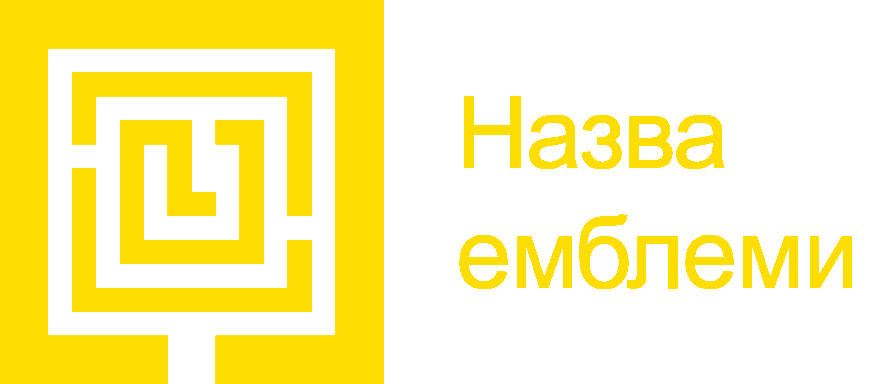 